Mål: Lära 《中文好学》Kinesiska kapital 8.  Material: Lärobok Youtube Saga bok《香蕉真好吃》Tidsplan:3 lektioner上课内容 lektionsinnehåll  第一课时: ＫＬ　9:45 －10:25 复习对话Granska dialog 几点起床 När stiger du upp?几点吃早餐 När äter du frukost?喜欢吃什么 Vad gillar du att äta?2) 复习汉字词Granska ord.那、你的、我的、学校、不大3）radikal单人旁4）学习拼音 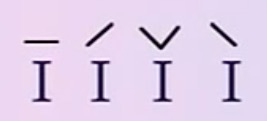 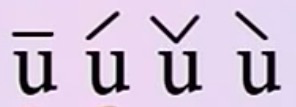 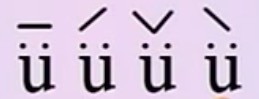 filmen： https://www.youtube.com/watch?v=3YO2TlbvGVI第二课时: ＫＬ　10:55 －11:20 1）Lära nya ord på sidan 671们 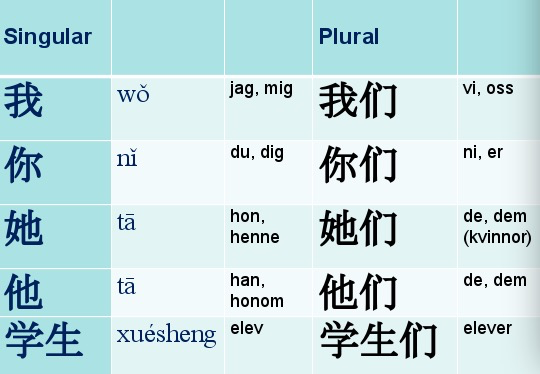 2个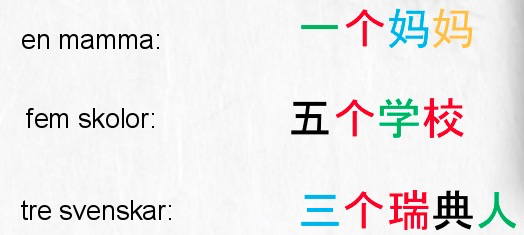 3口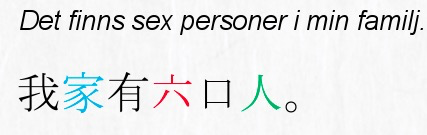 4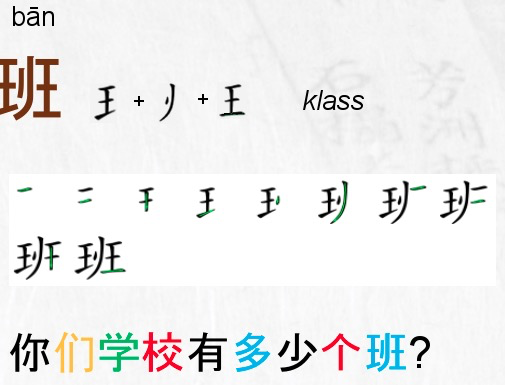 第三课时: K L    11:40 -12:151）Läsa saga 《香蕉真好吃》banan smakar got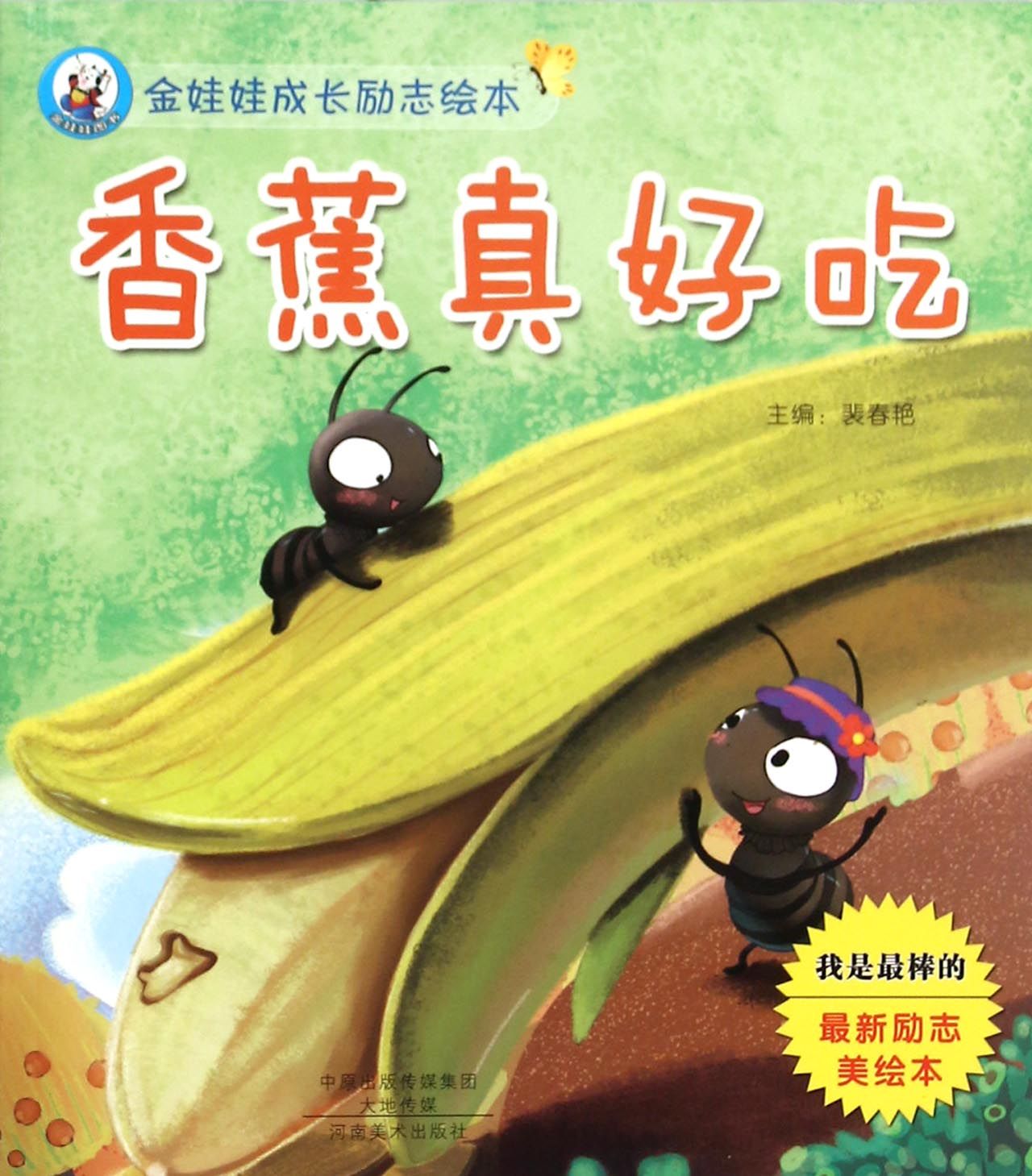 2）Lära nys ord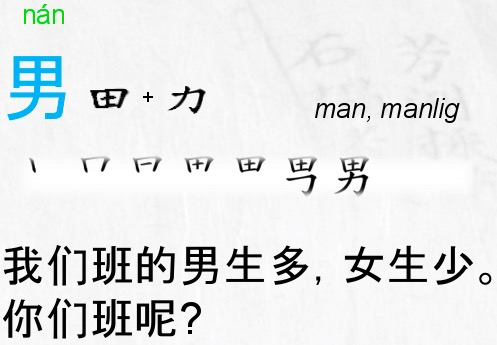 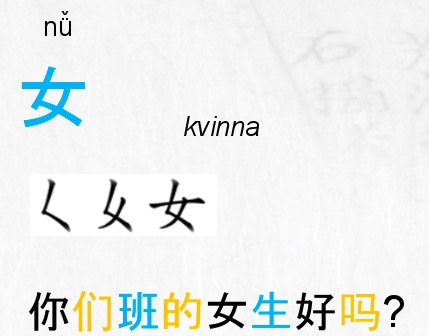  Hemläxa:1 Skicka genom wechat 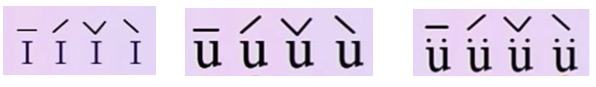 2 Lär dig skriva tecknen på sidan 70.上课学生Nörvarolistan                              班级KlassDW2-Hanyu教室KlassrumA206老师 LaoshiZhang Laoshi电话Mobil0728727188邮箱地址E-mailsunny.zhang.qing@gmail.com上课日期Datum 2017-02-18学生姓名本周是否到课 närvarande på lektionen  Linn J  David Zhou J  OliverJ  HardaN  Fei FeiJ  NilsJ  CarlJClaraJNoraJSagaNJohanJCorneliaJChristinaJDavid MJLeonJ